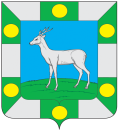 Собрание представителей сельского поселения Спиридоновка  муниципального  района ВолжскийСамарской областиТретьего созываРЕШЕНИЕ« 29» июня   2020 года                                                                                       № 103-5Об утверждении Положения о порядке и условиях предоставления иных межбюджетных трансфертов из бюджета  сельского поселения Спиридоновка   муниципального района Волжский Самарской областиВ соответствии со статьями 9 и 142.5 Бюджетного кодекса Российской Федерации, частью 4 статьи 65 Федерального закона от 6 октября 2003 г. № 131-ФЗ «Об общих принципах организации местного самоуправления в Российской Федерации», Уставом сельского поселения Спиридоновка муниципального района Волжский Самарской области и Положением о бюджетном процессе  в сельском поселении Спиридоновка муниципального района Волжский Самарской области от 26 декабря 2014 г. № 71-5,  Собрание представителей сельского поселения Спиридоновка РЕШИЛО:1. Утвердить  прилагаемое Положение о порядке и условиях  предоставления иных межбюджетных трансфертов из бюджета сельского поселения Спиридоновка муниципального района Волжский Самарской области бюджету муниципального района Волжский Самарской области.          2. Опубликовать настоящее Решение в газете «Новости Спиридоновки» и разместить на официальном сайте администрации сельского поселения Спиридоновка в информационно - телекоммуникационной сети «Интернет».         3. Настоящее Решение вступает в силу со дня его официального опубликования.Глава сельского поселенияСпиридоновка                                                                                             Андреев Н.П.Председатель СобранияПредставителей                                                                                           Куркина Т.В.Положение о порядке и условиях предоставления иных межбюджетных трансфертов из бюджетасельского поселения Спиридоновка муниципального района Волжский Самарской области бюджету муниципального района Волжский Самарской области.1. Общие положенияНастоящим Положением, принятым в соответствии  со статьями 9 и 142.5 Бюджетного кодекса Российской Федерации, частью 4 статьи  65 Федерального закона от 6 октября 2003 г. № 131-ФЗ  «Об общих принципах организации местного самоуправления в Российской Федерации», Уставом сельского поселения Спиридоновка муниципального района Волжский Самарской области и Положением о бюджетном процессе  в сельском поселении Спиридоновка муниципального района Волжский Самарской области, устанавливается порядок и условия предоставления иных межбюджетных трансфертов сельского поселения Спиридоновка муниципального района Волжский Самарской области бюджету муниципального района Волжский Самарской области.2. Порядок и условия  предоставления иных межбюджетных трансфертов2.1. Целью  предоставления иных межбюджетных трансфертов из бюджета сельского поселения Спиридоновка муниципального района Волжский Самарской области бюджету муниципального района Волжский Самарской области является финансовое обеспечение переданных органами местного самоуправления сельского поселения Спиридоновка муниципального района Волжский Самарской области бюджету муниципального района Волжский Самарской области полномочий по решению вопросов местного значения администрации сельского поселения Спиридоновка муниципального района Волжский Самарской области установленных в соответствии с Федеральным законом от 6 октября 2003 г. № 131-ФЗ «Об общих принципах местного самоуправления в Российской Федерации», законами Самарской области, в соответствии с заключаемыми соглашениями; иные случаи, установленные бюджетным законодательством Российской Федерации, бюджетным законодательством Самарской областии (или) муниципальными правовыми актами администрации сельского поселения Спиридоновка муниципального района Волжский Самарской области.2.2.Предоставление иных межбюджетных трансфертов из бюджета сельского поселения Спиридоновка муниципального района Волжский Самарской области  осуществляется за счет доходов бюджета сельского поселения Спиридоновка муниципального района Волжский Самарской области	2.3. Иные межбюджетные трансферты из бюджета сельского поселения Спиридоновка муниципального района Волжский Самарской области бюджету муниципального района Волжский Самарской области отражаются в доходной части бюджета муниципального района Волжский Самарской области согласно классификации доходов бюджетов.2.4.Иные межбюджетных трансферты из бюджета сельского поселения Спиридоновка муниципального района Волжский Самарской области бюджету муниципального района Волжский Самарской области предоставляются, в том числе, в рамках реализации муниципальных программ, ведомственных целевых программ администрации  сельского поселения Спиридоновка муниципального района Волжский Самарской области.2.5. Условия предоставления и расходования иных межбюджетных трансфертов устанавливаются муниципальными правовыми актами администрации сельского поселения Спиридоновка муниципального района Волжский Самарской области.2.6. Расчёт объёма иных межбюджетных трансфертов из бюджета сельского поселения Спиридоновка муниципального района Волжский Самарской области бюджету муниципального района Волжский Самарской области производится в соответствии с методикой согласно приложению к настоящему Положению.2.7. Объем иных межбюджетных трансфертов утверждается в решении о бюджете сельского поселения Спиридоновка муниципального района Волжский Самарской области на очередной финансовый год (очередной финансовый год и плановый период) или посредством внесения изменений в решение о бюджете сельского поселения Спиридоновка муниципального района Волжский Самарской области на очередной финансовый год (очередной финансовый год и плановый период) или путем внесения изменений  в сводную бюджетную роспись расходов бюджета сельского поселения Спиридоновка муниципального района Волжский Самарской области.          2.8.   Иные межбюджетные трансферты из бюджета сельского поселения Спиридоновка муниципального района Волжский Самарской области бюджету муниципального района Волжский Самарской области, предоставляются в пределах суммы, утвержденной решением о бюджете сельского поселения Спиридоновка муниципального района Волжский Самарской области на очередной финансовый год (очередной финансовый год и плановый  период), и в соответствии с решением Собрания Представителей сельского поселения Спиридоновка муниципального района Волжский Самарской области..           2.9. Иные межбюджетные трансферты из бюджета сельского поселения Спиридоновка муниципального района Волжский Самарской области предоставляются бюджету муниципального района Волжский Самарской области на основании соглашений, заключенных между администрацией сельского поселения Спиридоновка муниципального района Волжский Самарской области и администрацией муниципального района Волжский Самарской области в соответствии с решением Собрания Представителей сельского поселения Спиридоновка муниципального района Волжский Самарской области, или представительными органами бюджетов.2.10. Соглашение о предоставлении иных межбюджетных трансфертов бюджету муниципального района Волжский Самарской области должно содержать следующие положения:1) целевое назначение иных межбюджетных трансфертов;2) условия предоставления и расходования иных межбюджетных трансфертов;3) объем бюджетных ассигнований, предусмотренных на предоставление иных межбюджетных трансфертов;4) порядок перечисления иных межбюджетных трансфертов;5) сроки действия соглашения;6) порядок осуществления контроля за соблюдением условий, установленных для предоставления и расходования межбюджетных трансфертов;7) сроки и порядок представления отчетности об использовании иных межбюджетных трансфертов;8)  финансовые санкции за неисполнение соглашений;9) иные условия.2.11. Порядок заключения соглашений определяется нормативными правовыми актами представительного органа сельского поселения Спиридоновка муниципального района Волжский Самарской области.2.12.  Подготовка проекта соглашения о предоставлении иных межбюджетных трансфертов бюджету муниципального района Волжский Самарской области осуществляется главным распорядителем средств бюджета администрацией сельского поселения Спиридоновка муниципального района Волжский Самарской области производящим перечисление иных межбюджетных трансфертов.2.13. Иные межбюджетные трансферты из бюджета сельского поселения Спиридоновка муниципального района Волжский Самарской области бюджету муниципального района Волжский Самарской области предоставляются после заключения соглашения с  муниципальным районом Волжский Самарской области.2.14.  Иные межбюджетные трансферты из бюджета сельского поселения Спиридоновка муниципального района Волжский Самарской перечисляются  в  бюджет муниципального района Волжский Самарской области путем зачисления денежных средств на счет администрации муниципального района Волжский Самарской области открытый в органе, осуществляющем  кассовое  исполнение бюджета муниципального района Волжский Самарской области.2.15. Операции по остаткам иных межбюджетных трансфертов, не использованных по состоянию на 1 января очередного финансового года, осуществляются в порядке, установленном администрацией сельского поселения Спиридоновка муниципального района Волжский Самарской в соответствии с пунктом 5 статьи 242 Бюджетного кодекса Российской Федерации. 2.16. Иные межбюджетные трансферты подлежат возврату в бюджет администрации  сельского поселения Спиридоновка муниципального района Волжский Самарской областив случаях:- выявления их нецелевого использования;- непредставления отчетности 	- представления недостоверных сведений в отчетности.2.17.  В случае не возврата иных межбюджетных трансфертов  в добровольном порядке указанные средства подлежат взысканию в бюджет сельского поселения Спиридоновка муниципального района Волжский Самарской области в установленном порядке.3.  Контроль и отчетность за использованием иных межбюджетных трансфертов3.1. Органы местного самоуправления муниципального района Волжский Самарской области несут ответственность за целевое использование иных межбюджетных трансфертов, полученных из сельского поселения Спиридоновка муниципального района Волжский Самарской области и достоверность представляемых отчетов об их использовании.3.2. Контроль за использованием иных межбюджетных трансфертов осуществляют администрация сельского поселения Спиридоновка муниципального района Волжский Самарской области.3.3. Отчет об использовании иных межбюджетных трансфертов  представляется муниципальным районом Волжский Самарской области.в порядке и по форме, установленным нормативно-правовым актом  сельского поселения Спиридоновка муниципального района Волжский Самарской области и (или) Федеральными законами (инструкциями).Приложениек Положению о порядке и условиях предоставления иных межбюджетных трансфертовиз бюджета сельского поселения Спиридоновка муниципального района Волжский Самарской области бюджету муниципального района Волжский Самарской области утвержденному решением Собрания Представителей сельского поселения Спиридоновка муниципального района Волжский Самарской областиот 29.06.2020 года №103-5Методикарасчета    объема   иных    межбюджетных  трансфертов,предоставляемых     избюджета  сельского поселения Спиридоновка муниципальногорайона Волжский Самарской области бюджетумуниципального района Волжский Самарской областиОбъем иных межбюджетных трансфертов, предоставляемых из бюджета сельского поселения Спиридоновка муниципального района Волжский Самарской области бюджету муниципального района Волжский Самарской области определяется по следующей формуле:S = Sвмз + Sдр,  где:S - объем иных межбюджетных трансфертов, предоставляемых из бюджета сельского поселения Спиридоновка муниципального района Волжский Самарской области бюджету муниципального района Волжский Самарской области Sвмз-объем иных межбюджетных трансфертов, предоставляемых из бюджета сельского поселения Спиридоновка муниципального района Волжский Самарской области бюджету муниципального района Волжский Самарской области на осуществление полномочий по решению вопросов местного значения сельского поселения Спиридоновка муниципального района Волжский Самарской при их передаче на уровень муниципального района Волжский Самарской области в соответствии с заключенными соглашениями по  каждому виду вопросов местного значения;Sдр -объем иных межбюджетных трансфертов, предоставляемых из бюджета сельского поселения Спиридоновка муниципального района Волжский Самарской области бюджету муниципального района Волжский Самарской области в иных случаях, установленных бюджетным законодательством Российской Федерации, бюджетным законодательством Самарской области и (или) муниципальными правовыми актами  сельского поселения Спиридоновка муниципального района Волжский Самарской области.2. Объем иных межбюджетных трансфертов, предоставляемых из бюджета сельского поселения Спиридоновка муниципального района Волжский Самарской области бюджету муниципального района Волжский Самарской области на осуществление полномочий по решению вопросов местного значения сельского поселения Спиридоновка муниципального района Волжский Самарской области при их передаче на уровень муниципального района Волжский Самарской области в соответствии с заключенными соглашениями (Sвмз) по каждому виду вопросов местного значения определяется по следующей формуле:Sвмз= C*N* Ккор,где:С - норматив расходов на реализацию соответствующего полномочия по решению вопроса местного значения сельского поселения Спиридоновка муниципального района Волжский Самарской области  в расчете на одного жителя за счет иных межбюджетных трансфертов из бюджета сельского поселения Спиридоновка муниципального района Волжский Самарской области N - численность постоянного населения сельского поселения Спиридоновка муниципального района Волжский Самарской области Ккор-  корректирующий коэффициент, установленный в нормативным актом администрации сельского поселения Спиридоновка муниципального района Волжский Самарской области .3. Объем  иных межбюджетных трансфертов, предоставляемых из бюджета сельского поселения Спиридоновка муниципального района Волжский Самарской области бюджету муниципального района Волжский Самарской области в  иных случаях2, установленных бюджетным законодательством Российской Федерации, бюджетным законодательством Самарской области и (или) муниципальными правовыми актами  (Sдр) по каждому мероприятию определяется по следующей формуле:Sдр = Cдр*Nдр*Кдр, где:Cдр  - норматив расходов на реализацию соответствующего мероприятия по решению вопроса местного значения поселения не связанного с указанной в пункте 2 настоящей Методики передачей полномочий, в расчете на одного жителя за счет иных межбюджетных трансфертов из бюджета поселения.Nдр - численность постоянного населения поселения, являющихся потребителями соответствующих муниципальных услуг; Кдр- коэффициент иных затрат, установленный в нормативным актом администрации сельского поселения Спиридоновка муниципального района Волжский Самарской области. Корректирующий коэффициент может определяться как отношение объема расходов бюджета сельского поселения за отчетный год к объему расходов бюджета муниципального района за отчетный год.Приложениек решению Собрания Представителей сельского поселения Спиридоновка муниципального района Волжский Самарской областиот 29.06.2020 года № 103-5